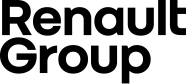 COMUNICATO STAMPA9 novembre 2022Nissan contribuisce ai risultati del Gruppo Renault per 27 milioni di euro nel 3° trimestre 2022Nissan ha pubblicato, in data odierna, i risultati del secondo trimestre del suo esercizio fiscale 2022/2023 che copre il periodo dal 1° aprile 2022 al 31 marzo 2023.Il risultato pubblicato da Nissan, secondo le norme contabili giapponesi per il secondo trimestre del suo esercizio fiscale 2022/2023 (periodo dal 1° luglio al 30 settembre 2022), dopo riclassificazioni IFRS, si tradurrà nel risultato netto del terzo trimestre 2022 del Gruppo Renault in un contributo positivo stimato a 27 milioni di euro (1).in base a un tasso di cambio di 139,2 yen per un euro in media nel trimestre.Contatto stampa Gruppo Renault Italia:Paola Rèpaci– Renault/ Alpine Product & Corporate Communication Managerpaola.repaci@renault.it Cell: +39 335 1254592Tel.+39 06 4156965Siti web: it.media.groupe.renault.com/; www.renault.itSeguici su Twitter: @renaultitalia 